Grenzprozesse: Ist  wirklich 1? (1)Lilly übt mit ihrer jüngeren Schwester Sabrina für einen Mathetest. Dabei stoßen sie in Sabrinas Heft auf die Behauptung   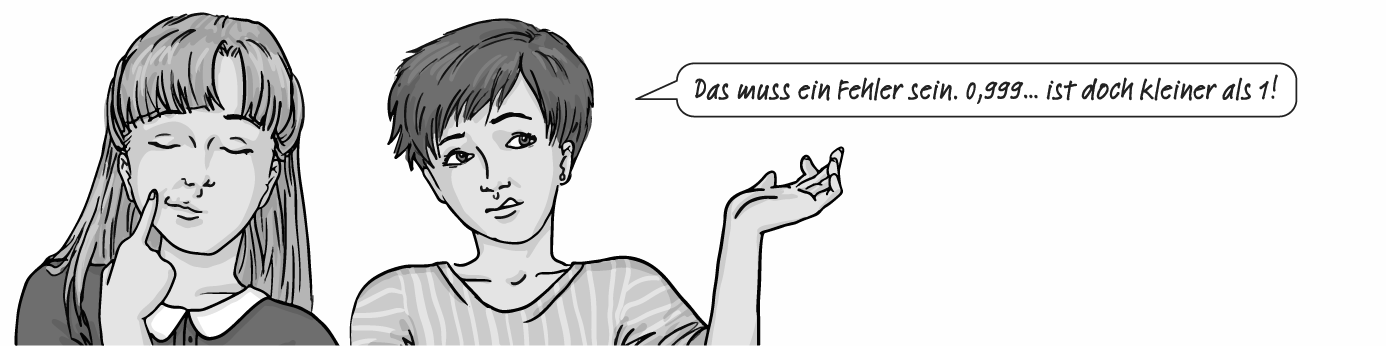 1	Trage die Zahlen 0,99 und 0,999 in den Zahlenstrahl ein. Beschreibe in Worten wie die Zahlen liegen, wenn man die Zahlenfolge fortsetzt?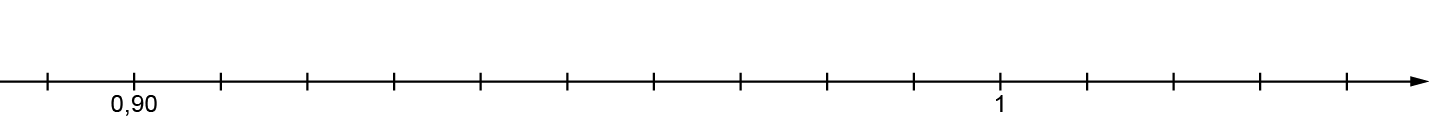 2	Fülle die Lücken in den Aussagen von Sabrina und Lilly. Was meinst du dazu? Lilly: „Siehst du! Egal wie viele Neunen ich anhänge, die Zahlen liegen immer                    von der 1, 
sind also                       als die 1!“Sabrina: „Du hast recht. Die Zahlen mit endlich vielen Nachkommastellen sind immer kleiner als 1. 
Aber , die Zahl mit unendlich vielen Nachkommastellen, liegt genau auf der 1. Ich werde es dir beweisen.“3	a)	Berechne den Abstand (die Differenz) der folgenden Zahlen zur 1.b)	Sabrina stellt fest: „Je                    die Anzahl der Nachkommastellen, desto                 der Abstand zur 1.“c)	Finde eine Zahl der Form 0,9…9, deren Abstand zur 1 kleiner ist als folgende Zahlen. Gib die Anzahl der Nachkommastellen an.0,0442 			0,003 		0,000 000 06 	Grenzprozesse: Ist  wirklich 1? (2)4	Sabrina bemerkt: „Für jede positive Zahl kann ich eine Zahl  mit endlich vielen Nachkommastellen finden, deren Abstand zur 1 kleiner ist als diese Zahl. Das bedeutet also, egal welchen Abstand du mir vorgibst, ich komme noch näher dran.“ Was sagst du dazu?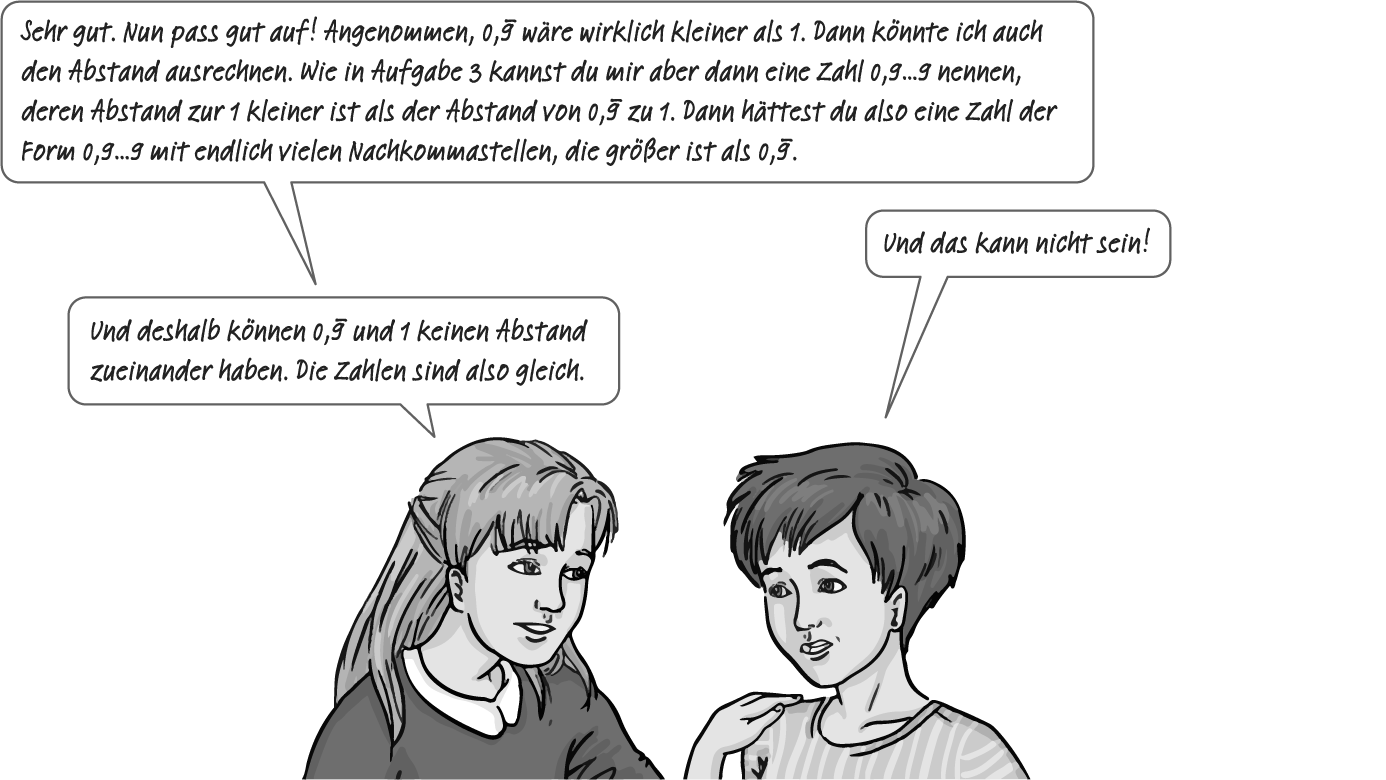 5	Die Zahlenfolge (0,9; 0,99; 0,999;…) nähert sich der 1 beliebig nah an. In der Mathematik sagt man dazu der Grenzwert der Folge ist die 1. Welchen Grenzwert hat die Zahlenfolge  (0,1;  0,01;  0,001;…)?6	Versucht weitere Zahlenfolgen aufzustellen und deren Grenzwert zu bestimmen. Vergleicht eure Ergebnisse untereinander.Grenzprozesse: Ist  wirklich 1?, Seite S 49 und S 501	Die Zahlen liegen links von der 1. Sie werden immer größer und nähern sich der 1 an. 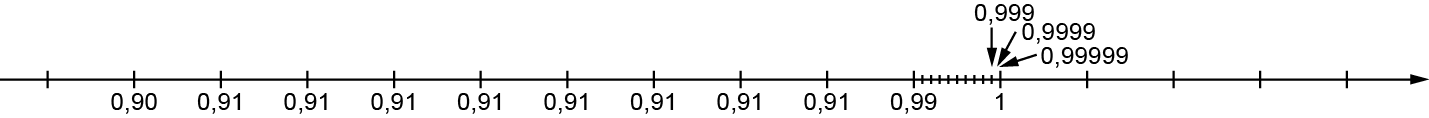 2	Sabrina: „Siehst du! Egal wie viele neunen ich anhänge, die Zahlen liegen immer links von der 1, sind also  kleiner als die 1!“3	a)						b)	Sabrina stellt fest: „Je größer die Anzahl der Nachkommastellen, desto kleiner der Abstand zur 1.“c)						
	2 Nachkommastellen	3 Nachkommastellen		8 Nachkommastellen4	Sabrinas Aussage ist richtig. Man zählt die Nullen nach dem Komma und nimmt (mindestens) eine Neun mehr. 5	Die Zahlenfolge nähert sich der Null beliebig nah an, der Grenzwert der Folge ist also Null.6	individuelle LösungIV Exponentialfunktionen und Wachstumsprozesse, x Lerneinheit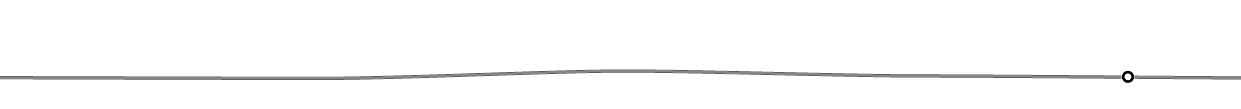 IV Exponentialfunktionen und Wachstumsprozesse, x LerneinheitIV Exponentialfunktionen und Wachstumsprozesse, x LerneinheitLösungen